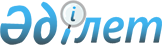 О внесении изменений в постановление Правительства Республики Казахстан от 18 февраля 2015 года № 68 "Об условиях кредитования областных бюджетов, бюджетов городов Астаны и Алматы на проектирование и (или) строительство жилья через систему жилищных строительных сбережений на 2015 год в рамках Программы развития регионов до 2020 года"Постановление Правительства Республики Казахстан от 22 апреля 2015 года № 251      Правительство Республики Казахстан ПОСТАНОВЛЯЕТ:



      1. Внести в постановление Правительства Республики Казахстан от 18 февраля 2015 года № 68 «Об условиях кредитования областных бюджетов, бюджетов городов Астаны и Алматы на проектирование и (или) строительство жилья через систему жилищных строительных сбережений на 2015 год в рамках Программы развития регионов до 2020 года» следующие изменения:



      в условиях кредитования областных бюджетов, бюджетов городов Астаны и Алматы на проектирование и (или) строительство жилья через систему жилищных строительных сбережений на 2015 год в рамках Программы развития регионов до 2020 года, утвержденных указанным постановлением:



      подпункты 2), 3) пункта 1 изложить в следующей редакции:

      «2) кредиты в сумме 40848351000 (сорок миллиардов восемьсот сорок восемь миллионов триста пятьдесят одна тысяча) тенге предоставляются заемщикам:

      в сумме 30000000000 (тридцать миллиардов) тенге сроком на 1 (один) год с возвратом не позднее 31 марта 2016 года по 0,01 %-ной ставке вознаграждения за счет целевых трансфертов, передаваемых из Национального фонда Республики Казахстан в республиканский бюджет, на строительство жилья через систему жилищных строительных сбережений;

      в сумме 10848351000 (десять миллиардов восемьсот сорок восемь миллионов триста пятьдесят одна тысяча) тенге сроком на 9 (девять) лет по 0,01 %-ной ставке вознаграждения на проектирование и (или) строительство жилья через систему жилищных строительных сбережений в рамках  Программы развития регионов до 2020 года;

      3) период освоения кредитов, выделенных:

      за счет целевых трансфертов, передаваемых из Национального фонда Республики Казахстан в республиканский бюджет, исчисляется с момента перечисления кредитов со счета кредитора и заканчивается 29 февраля 2016 года;

      в рамках Программы развития регионов до 2020 года исчисляется с момента перечисления кредитов со счета кредитора и заканчивается 10 декабря 2016 года.».



      2. Настоящее постановление вводится в действие со дня его подписания.      Премьер-Министр

      Республики Казахстан                    К. Масимов
					© 2012. РГП на ПХВ «Институт законодательства и правовой информации Республики Казахстан» Министерства юстиции Республики Казахстан
				